LICENCE 2020-2021 LLCER 1ère année/ Semestre 2 Parcours "Allemand LLCER" et "Traduction franco-allemande"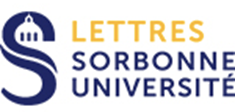 EMPLOI DU TEMPS SEMESTRE 2 – GROUPE 2Sous réserve de modificationDébut des cours: Lundi 25 janvier 2021MARDI MARDI MARDI MARDI MARDI 11h00 - 12h30Anglais pour germanistesL2GNN1ANLOPOUKHINESalle 34814h00 - 15h00Compréhension de l'oral et expression orale *alternative RécitationL2GNTRALJUNGANDREASSalle 34515h00 - 16h00CM Histoire des artsL2ALE1HADUPEYRIXAmphi 12817h30 - 18h30Prosodie Groupe AL2GNLGALADAMSalle 11618h00 - 20h00Projet culturelL2ALE2PCCARRESalle 210MERCREDIMERCREDIMERCREDIMERCREDIMERCREDI10h30 - 11h30Prosodie Groupe BL2GNTRALCHOFFATSalle 34914h00 - 15h00CM LittératureL2GNLIALLEMOELSalle 21115h00 - 16h00Version Groupe 2L2GNTRALMABON Salle 30116h00 - 17h30TD Récitation * alternative Compréhension de l'oral et expression orale L2GNTRALDARRASSalle 34917h30 - 19h00Étudier les pays germanophones: approches et outils Groupe 2L2GNAOALCHEVREL/ASLANGULSalle 345JEUDIJEUDIJEUDIJEUDIJEUDI08h00 - 09h30Grammaire Groupe 2L2GNLGALVINCKEL-ROISINSalle 34909h30 - 10h30CM Linguistique Syntaxe contrastiveL2GNLGALVINCKEL-ROISINSalle 40512h30 – 14h00TD Les grands textes XIXème siècle Groupe 2L2GNLIALMABON Salle 212 bis15h30 -16h30TD Prosodie Groupe CL1GLGALCHOFFATSalle 212 bis16h30 - 18h00Thème Groupe 2L2GNTRALMAUFROYSalle 213 bisVENDREDIVENDREDIVENDREDIVENDREDIVENDREDI09h00 - 11h00TD Les acteurs politiques et sociaux Groupe 2L2GNCIALBRIATTESalle 213 bis11h00 - 12h00CM Espaces et enjeux (géo)politiquesL2GNCIALBRIATTESalle 21113h00 - 15h00Atelier Projet professionnelL2GNGTPRASLANGUL En attente